Maths Lesson 2Number and Place Value-Click and watch the links below before completing this task.Task 1: Write the value of the number represented in the place value chart.Task 2:a)  Use the blocks below to complete this place value chart, so that it shows 435. Click on the blocks and drag them into the correct box (or you can copy the block and paste it in the correct box)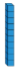 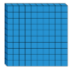 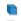 b) Now, make your own place value chart using the blocks below or you can use numbers if you prefer.Click on the blocks and drag them into the correct box (or you can copy the image and paste it in the box)Task 3:Chris has used Base 10 blocks to represent the number 420. He has covered some of them up.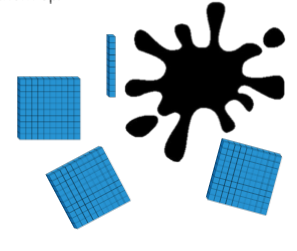 Work out the amount he has covered?  110_____Write the amount in words- one hundred and ten____________Recap: let's learn about Numerals!https://www.youtube.com/watch?v=u6tviKI--isRecap:Let’s learn how to count using Base 10 blocks!https://www.youtube.com/watch?v=H3NTWfRvFrgThousandsHundredsTensOnesAnswer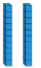 Numeral196______WordsOne hundred and ninety six  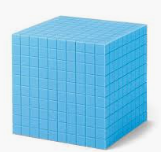 Numeral1344______WordsOne thousand  three hundred and forty four _______ChallengeNumeral2531______WordsTwo thousand  5 hundred and thirty one HundredsTensOnesThousandsHundredsTensOnesAnswer111122223333